октябрь 2022 годаДобрый вечер! Вас приветствует инструктор по физической культуре МБДОУ детского сада № 23 Лукьянова Е.А.  Второй  игрой  месяца октября по выбору детей стала игра "Осень по лесу гуляла". "Осень" ребята выбрали считалкой на осеннюю тему. В начале игры полюбовались красотой золотой осени, отметили ее признаки.Правила игры ребята поняли сразу и четко их выполняли на протяжении всей игры. Играли воспитанники подготовительной группы "Подсолнушки".В игре дети были быстрыми, ловкими, старались быстро прибежать и овладеть листочком "Осени". А если побеждал мальчик, то он уступал место девочке, чтобы она побывала в роли Осени. Игра всем ребятам понравилась, попросили поиграть на следующей прогулке. Игру проводили за территорией ДОУ в одном из дворов многоэтажного дома.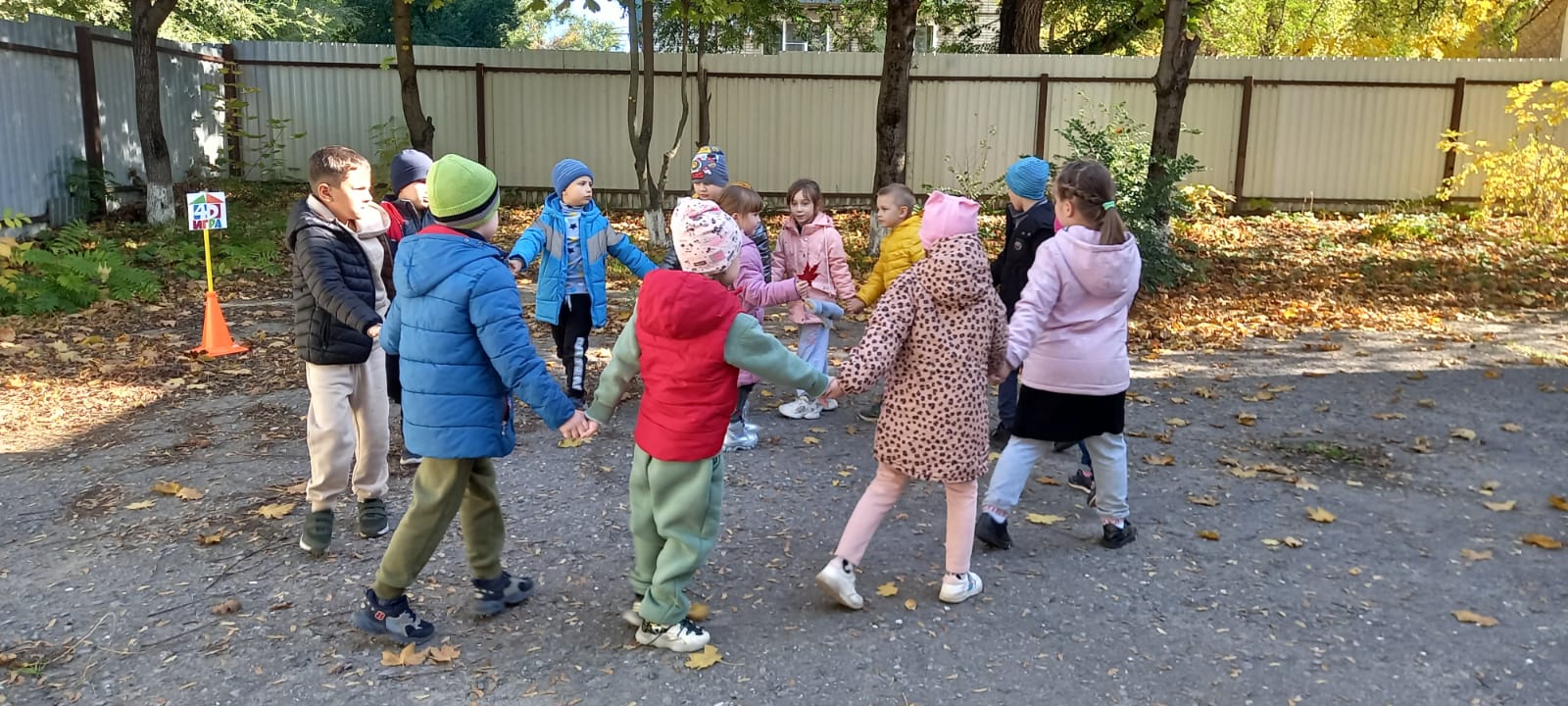 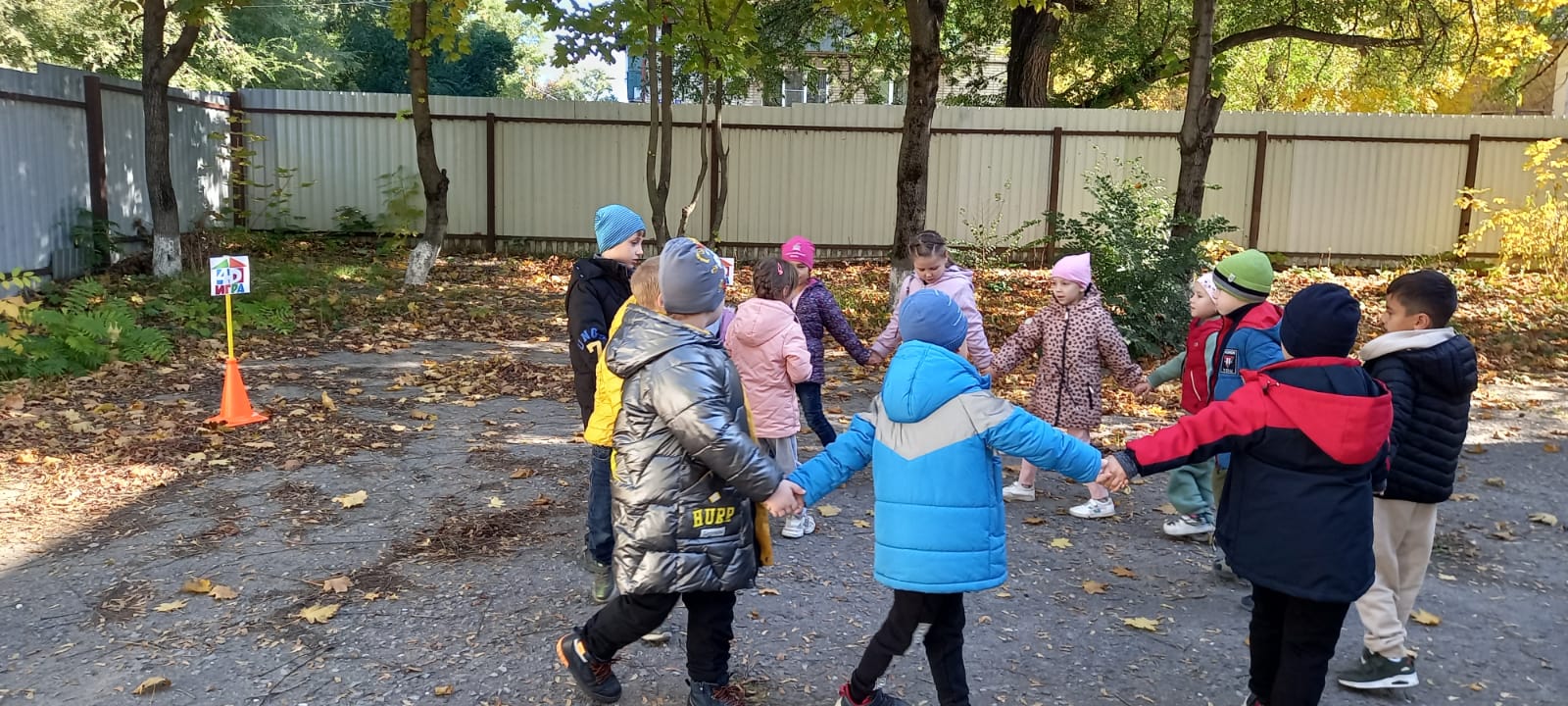 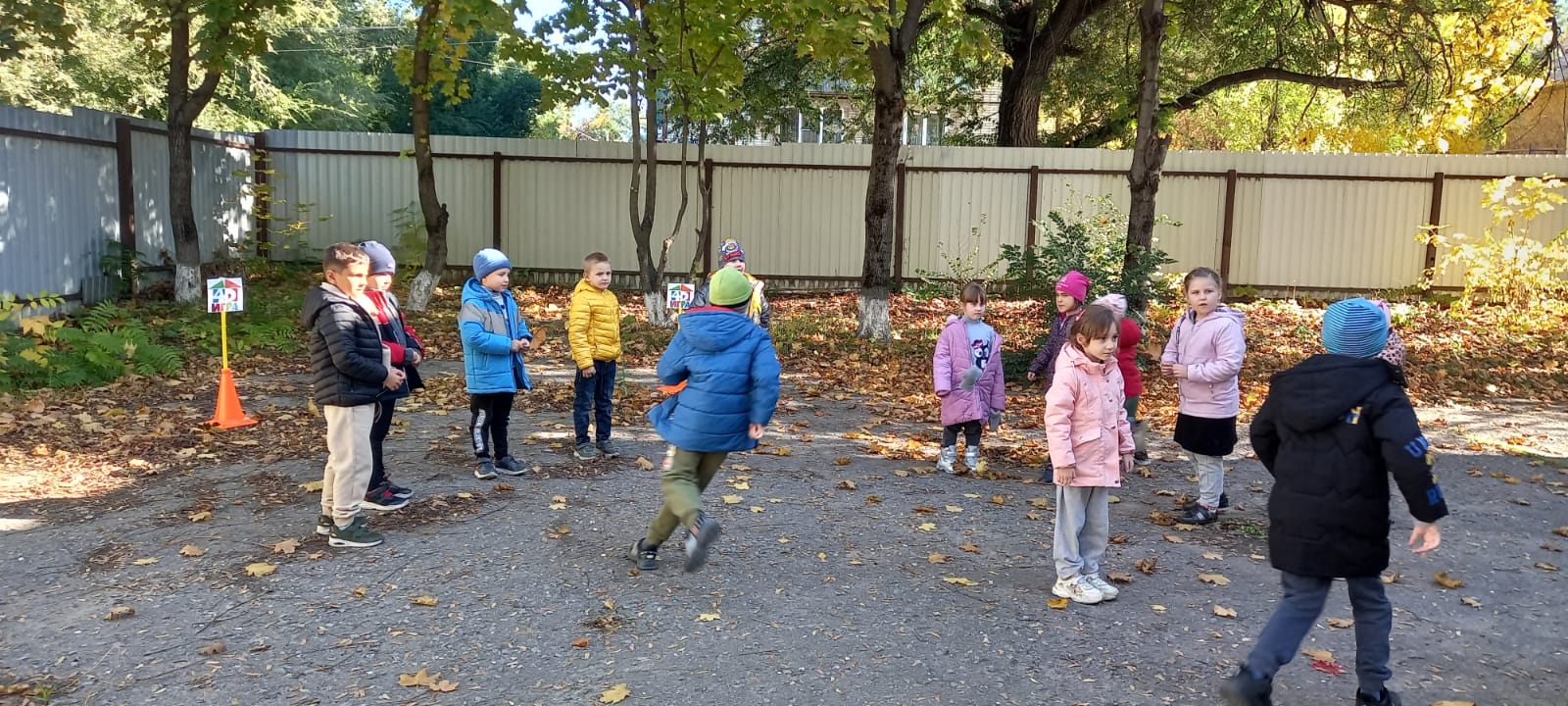 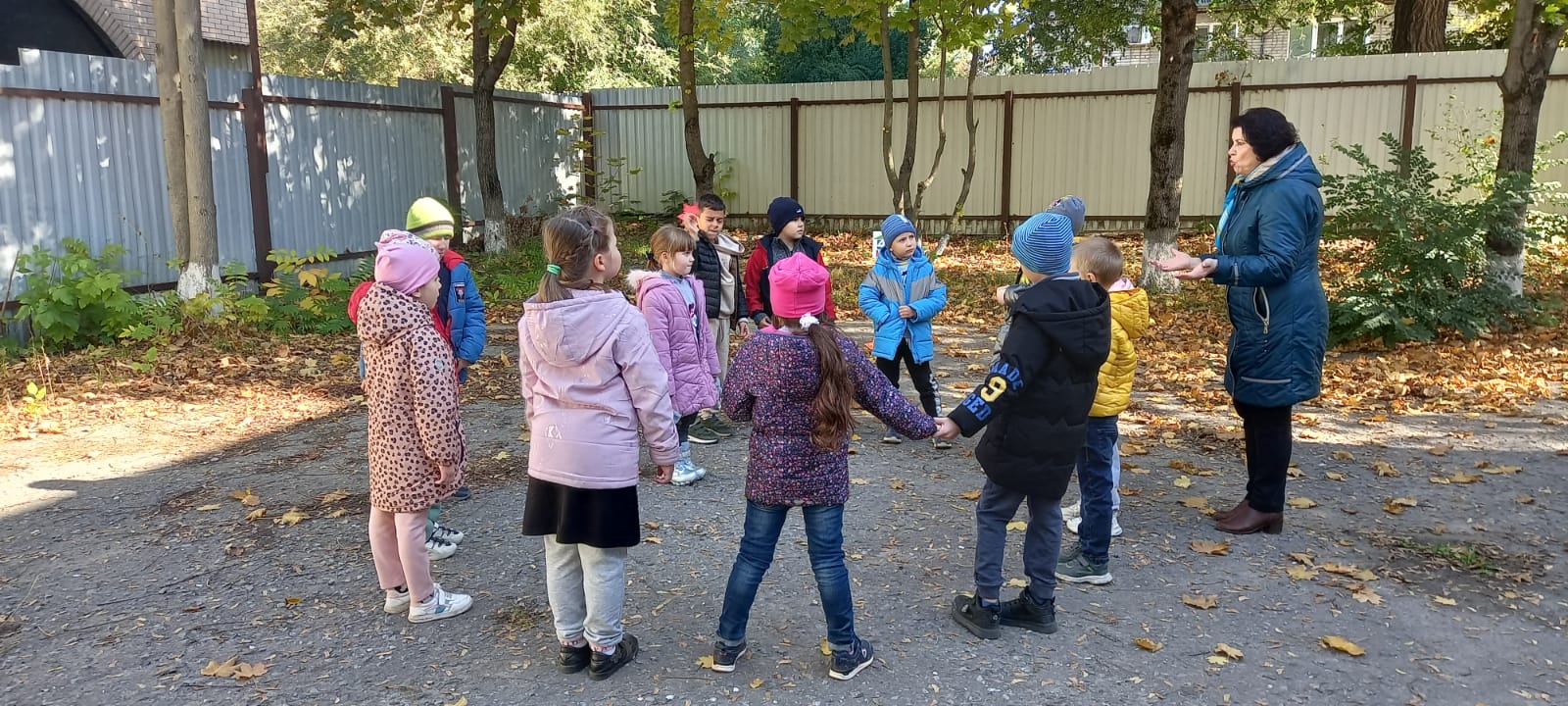 